Nom :MohsNom au complet : Friedrich MohsNationalité :AllemendePériode: 1773-1839Découverte: l’échelle de dureté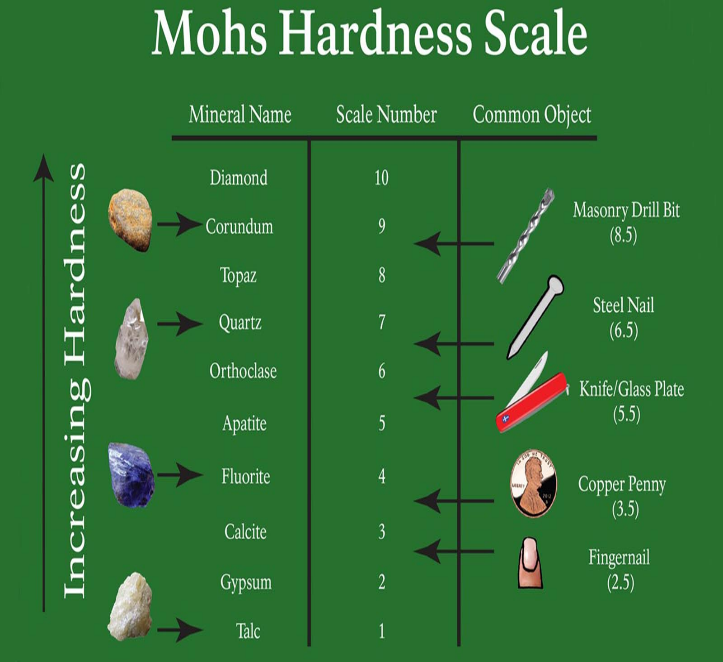 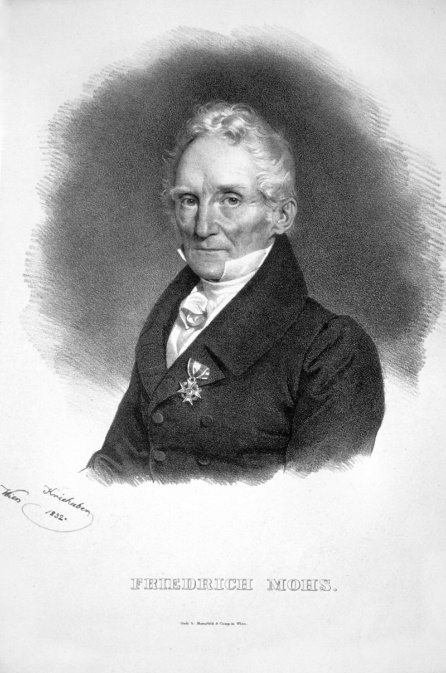 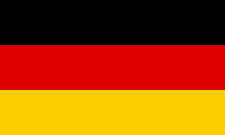 